県小教研学力調査　分析支援ソフト操作説明書―学校用―このソフトウエアは、富山大学人間発達科学部及び富山県総合教育センター学力向上推進チームの協力により制作したものです。県小教研学力調査の個人データを入力することで、個別・学級の調査結果について、詳しく、しかも分かりやすく捉えることができるように工夫してあります。調査結果の分析や指導法の改善のために、十分活用されますようお願いいたします。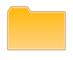 富山県小学校教育研究会１　起　　動 …………………………………………………………………………(1)　起動前の操作(2)　分析初期メニュー２　国語の結果の分析 ……………………………………………………………(1)　メニュー画面(2)　データの取り込み (3)　国語の平均正答数・平均正答率(4)　国語の問題別正答率(5)　国語の平均点・得点別分布(6)　個人データ出力(7)　終了(8)　変更の保存３　終　　了 …………………………………………………………………………(1)　終了メニュー(2)　変更の保存(3)　次回の作業で使用するファイル